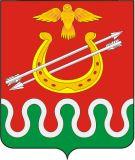 АДМИНИСТРАЦИЯ БОЛЬШЕКОСУЛЬСКОГО СЕЛЬСОВЕТАБОГОТОЛЬСКОГО РАЙОНАКРАСНОЯРСКОГО КРАЯ    ПОСТАНОВЛЕНИЕ   00.00.2020 год                         с. Большая Косуль                       №  ПРОЕКТО внесении изменения в постановление администрации Большекосульского сельсовета от 23.04.2019 № 17-п « Об утверждении Перечня муниципальных услуг, предоставление которых посредством комплексного запроса не осуществляются»         В соответствии с пунктом 13 статьи 15.1 Федерального Закона от 27 июля 2010 года № 210-ФЗ « Об организации предоставления государственных и муниципальных услуг», Федеральным Законом от 29.12.2017 № 479-ФЗ «О внесении изменений в Федеральный закон «Об организации предоставления государственных и муниципальных услуг» и в целях обеспечения информационной открытости деятельности органов местного самоуправления, повышения качества и доступности  предоставляемых муниципальных услуг, ПОСТАНОВЛЯЮ:      1. Внести в постановление Администрации Большекосульского сельсовета от 23.04.2019 № 17-п «Об утверждении перечня муниципальных услуг, предоставление которых посредством запроса не осуществляется» (далее-Постановление) следующее изменение:   -п.1 приложения  Постановления  изложить в новой редакции:                                                                      «Приложение к постановлению                                                                      Администрации сельсовета                                                                           от 23.04.2019 № 17-п (в редакции                                                                      постановления от…№….)                                                                                                             ПЕРЕЧЕНЬмуниципальных услуг, предоставление которыхпосредством комплексного запроса не осуществляется1.  Предоставление жилых помещений муниципального жилищного фонда по договорам социального найма.2.   Предоставление информации из реестра муниципального имущества.3. Приём заявлений граждан на постановку их на учёт в качестве нуждающихся в улучшении жилищных условий.4.   Выдача документов (единого жилищного документа, копии финансово-лицевого счёта, выписки из домовой книги, справок и иных документов).5.  Выдача выписки из похозяйственной книги.6.   Предоставление информации об очередности предоставления жилых помещений на условиях социального найма. 7.  Присвоение адресов земельным участкам, зданиям, сооружениям и помещениям на территории муниципального образования Большекосульский сельсовет Боготольского района.8.  Установление сервитута в отношении земельного участка, находящегося в муниципальной собственности.9. Заключение соглашения о перераспределении земель и (или) земельных участков, находящихся в муниципальной собственности, и земельных участков, находящихся в частной собственности»     2. Настоящее постановление разместить на официальном сайте администрации Боготольского района в сети интернет www.bogotol-r.ru. на странице Большекосульского сельсовета.3. Контроль за исполнением настоящего постановления оставляю за собой.4. Постановление вступает в силу после его официального обнародования (доведение до всеобщего сведения) и осуществляется в течение 7 дней со дня принятия муниципального правового акта путем вывешивания его текста в общественных местах.Глава сельсовета                                                         Т. Ф. Поторочина.                                                                      Приложение к постановлению                                                                       Администрации сельсовета                                                                           от 23.04.2019 № 17-п (в редакции                                                                      постановления от…№….)                                                                                                             ПЕРЕЧЕНЬмуниципальных услуг, предоставление которыхпосредством комплексного запроса не осуществляется1.  Предоставление жилых помещений муниципального жилищного фонда по договорам социального найма.2.   Предоставление информации из реестра муниципального имущества.3. Приём заявлений граждан на постановку их на учёт в качестве нуждающихся в улучшении жилищных условий.4.   Выдача документов (единого жилищного документа, копии финансово-лицевого счёта, выписки из домовой книги, справок и иных документов).5.  Выдача выписки из похозяйственной книги.6.   Предоставление информации об очередности предоставления жилых помещений на условиях социального найма. 7.  Присвоение адресов земельным участкам, зданиям, сооружениям и помещениям на территории муниципального образования Большекосульский сельсовет Боготольского района.8.  Установление сервитута в отношении земельного участка, находящегося в муниципальной собственности.9. Заключение соглашения о перераспределении земель и (или) земельных участков, находящихся в муниципальной собственности, и земельных участков, находящихся в частной собственности.